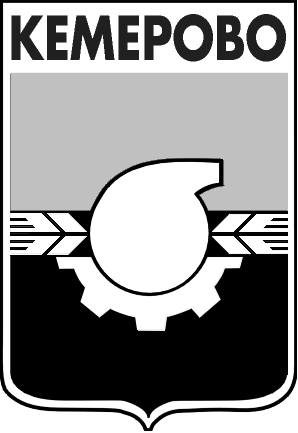 АДМИНИСТРАЦИЯ ГОРОДА КЕМЕРОВОПОСТАНОВЛЕНИЕот 29.10.2019 № 2864Об условиях приватизации нежилого помещения, расположенного по адресу: г. Кемерово, ул. Дарвина, 2 В соответствии с Федеральным законом от 21.12.2001 № 178-ФЗ 
«О приватизации государственного и муниципального имущества», положением «О порядке приватизации муниципального имущества города Кемерово», утвержденным решением Кемеровского городского Совета народных депутатов от 24.04.2015 № 403, Прогнозным планом приватизации муниципального имущества города Кемерово на 2019 год, утвержденным решением Кемеровского городского Совета народных депутатов от 30.11.2018 № 183, отчетом об оценке рыночной стоимости 31.05.2019 №2243/1.21, выполненным ООО «Центр оценки»1. Признать утратившим силу постановление администрации города Кемерово от 31.07.2019 № 1977 «Об условиях приватизации нежилого помещения, расположенного по адресу: г. Кемерово, ул. Дарвина, 2».2. Утвердить условия приватизации нежилого помещения  общей площадью 72,8 кв.м (кадастровый номер: 42:24:0101002:25405), расположенного по адресу: г. Кемерово, ул. Дарвина, 2.2.1. Установить обременение имущества, указанного в пункте 
2 настоящего постановления, в виде сервитута.2.2. Предусмотреть в договоре обязанность покупателя обеспечить беспрепятственный доступ:- представителям эксплуатационных и контролирующих организаций – 
к инженерным сетям и оборудованию, расположенным в пределах или 
за пределами имущества, обслуживающим иные, помимо данных помещений, помещения, если доступ к ним возможен только через площадь имущества, указанного в пункте 2 настоящего постановления;- к помещениям за пределами имущества, если доступ к ним возможен только через площадь имущества, указанного в пункте 2 настоящего постановления. 2.3. Установить способ приватизации – продажа муниципального имущества посредством публичного предложения.2.4. Установить форму подачи предложений о цене – открытая.2.5. Установить начальную цену нежилого помещения в соответствии с отчетом об оценке рыночной стоимости в размере 376 000 (триста семьдесят шесть тысяч) рублей с учетом НДС.2.6. Установить цену отсечения в размере 188 000 (сто восемьдесят восемь тысяч) рублей с учетом НДС. 3. Комитету по работе со средствами массовой информации 
администрации города Кемерово (Е.А. Дубкова) обеспечить официальное опубликование настоящего постановления.4. Контроль за исполнением данного постановления возложить 
на  председателя комитета по управлению муниципальным имуществом города Кемерово Н.Ю. Хаблюка.И.о. Главы города 						                    Д.В. Анисимов